21.05.20  Конспект ОД по рисованию  на тему : « В некотором царстве»
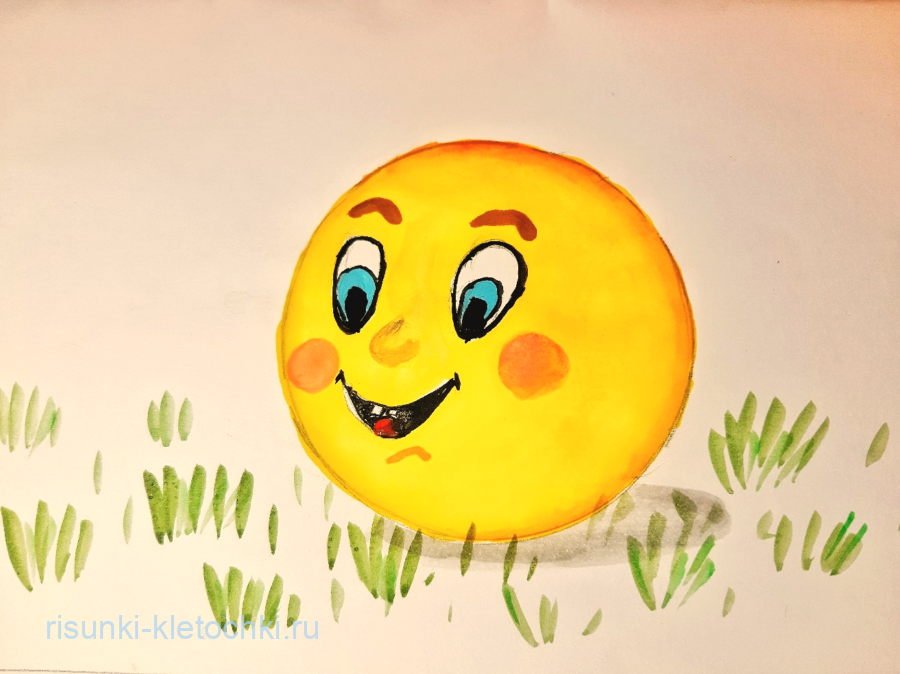   Цель: учить детей рисовать по мотивам знакомых сказокЗадачи:Учить детей создавать выразительный образ колобка. Упражнять в рисовании предметов круглой формы.Развивать воображение, умение пользоваться краской, правильно держать кисть, промывать кисть перед тем, как набирать другую краску, и по окончании работы.Воспитывать эмоциональные чувства.   Предварительные работы. Раскрашивание картинок в книжках-раскрасках с изображениями сказочных героев. Беседа о сказках, о традиционных сказочных оборотах (<<жили-были>>, <<долго ли, коротко ли>>, <<вот и сказочке конец, а кто слушал молодец>>) рассматривание иллюстраций в детских книжках с русскими народными сказками.Материал: сундучок, конверт с письмом, изображение колобка, окошки разного цвета со ставенками, персонажи сказки колобок.Оборудование: гуашь, салфетки бумажные, стаканчик с водой.Ход ОД:Стук в дверь, за дверью сундучок. На сундучке написана загадка.- Ой, ребятки он закрыт! А ведь сундучок волшебный, просто так не откроется. Посмотрите здесь загадка!Он от дедушки ушелОн от бабушки ушелПо сусекам он скребенПо амбару он метён (колобок)- Посмотрите сундучок открывается, здесь какие-то листочки и письмо.<<ЗДРАВСТВУЙТЕ ДОРОГИЕ ДРУЗЬЯ, Я КОЛОБОК, ЖИВУ В ЛЕСУ И МНЕ ОДНОМУ ОЧЕНЬ СКУЧНО, НАРИСУЙТЕ, ПОЖАЛУЙСТА, ДРУЗЕЙ КОЛОБКОВ ДЛЯ МЕНЯ>>3.основная часть.- Ребята, давайте поможем колобку!Беседа по содержанию сказки <<колобок>> демонстрируя персонажей сказки.- Давайте сначала вспомним персонажей этой сказки. Кто есть в этой сказке? (дедушка, бабушка, зайчик, волк, медведь, лиса.)- А какую песенку пел колобок?<<Я колобок, колобокПо амбару я метёнПо сусекам я скребенЯ от дедушки ушелЯ от бабушки ушел>>- Колобок ребятки он какой? (Круглый, веселый).- А сейчас давайте мы с вами попробуем нарисовать в воздухе кисточкой колобок. (Рисование в воздухе колобка).- ребятки посмотрите внимательно, как я сейчас буду рисовать колобка.Воспитатель, рисует на доске колобка приговаривая, каждое своё действие.- Что нужно нарисовать еще колобку? (Глазки, ротик).- Колобок у нас веселый?Физ.минуткаЯ колобок, колобок - (руки на поясе повороты направо, налево)По амбару я метен - (размахивание направо, налево)По сусекам я скребёнЯ от дедушки ушел - (шагание на месте)Я от бабушки ушел.Самостоятельная работа детей.Повторение последовательности рисование колобкаВывешивание мнемотаблицы на доску.Словесное сопровождение во время рисования.3. Итог.А давайте покажем наши рисунки нашим гостям и спросим, нравиться ли они им?Значит, понравятся и колобку.Когда высохнут рисунки, мы отправим их колобку в лес и напишем ему письмо.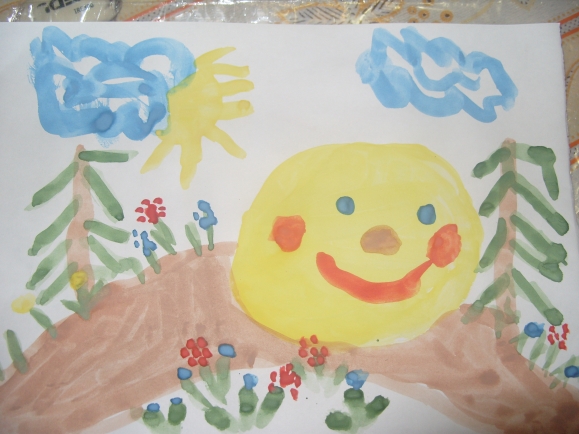 